附件4申请书天河区科工信局：我司拟推荐XXX(写人名，全名！)，Q号为 XXXXXXXXXXX（写被推荐人的Q号）,手机号码为XXXXXXXXXXX做为企业联系人，加入天河科技服务群，并承诺遵守群管理规则。XXX有限公司（盖章）XX年XX月XX日申请流程：请将本申请书以企业名称命名；申请书盖章后扫描，附上企业营业执照，发送邮件至邮箱2151643175@qq.com；搜索天河科技服务QQ群号620556857，申请加群；注：每家企业只接受一个联系人进群。邮件格式参考：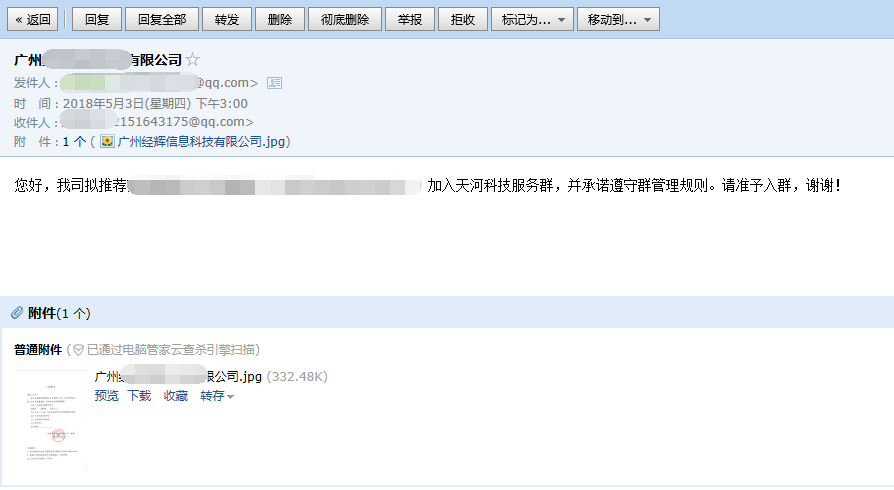 附件格式参考：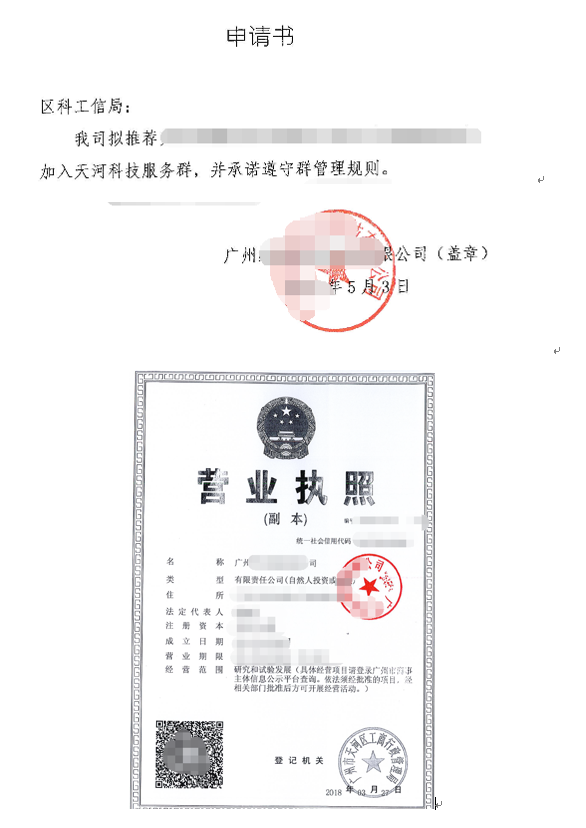 